Приложение № 1к административному регламентупо предоставлению муниципальной услуги«Присвоение квалификационных категорий спортивных судей»Справочная информация о месте нахождения, графике работы, контактных телефонах, адресах электронной почты, органа, предоставляющего муниципальную услугу, организаций, участвующих в предоставлении муниципальной услуги и многофункциональных центров предоставления государственных и муниципальных услуг3. Единый портал государственных и муниципальных услуг (функций) www.gosuslugi.ru__________________________________________________________________4. Региональный портал государственных и муниципальных услуг  http://gosuslugi.primorsky.ru__________________________________________________________________Приложение № 2к Административному регламенту по предоставлению муниципальной услуги «Присвоение квалификационных категорий спортивных судей»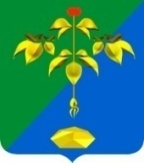 АДМИНИСТРАЦИЯ ПАРТИЗАНСКОГО ГОРОДСКОГО ОКРУГАПОСТАНОВЛЕНИЕ  № 	О присвоении квалификационной категории спортивного судьи (квалификационных категорий спортивных судей)	В соответствии с Положением о спортивных судьях, утвержденным приказом Министерства спорта Российской Федерации от «___»__________20__г. №______, квалификационных требованиям к спортивным судьям по виду спорта «_________________», утвержденными приказом Министерства спорта Российской Федерации от «___»________20__г. №__________, на основании статей 29, 32 Устава Партизанского городского округа администрация Партизанского городского округаПОСТАНОВЛЯЮ:	Присвоить квалификационную категорию спортивного судьи«______________________________________________________________»_________________	____________________	_ ___________________(Фамилия, имя, отчество)	(муниципальное образование)	                      (вид спорта            (спортивная дисциплина)_________________	____________________	_ ___________________(Фамилия, имя, отчество)	(муниципальное образование)	                      (вид спорта            (спортивная дисциплина)Глава городского округа	_______________________	И.О.Фамилия					    (подпись)Приложение № 3к Административному регламенту по предоставлению муниципальной услуги «Присвоение квалификационных категорий спортивных судей»АДМИНИСТРАЦИЯ ПАРТИЗАНСКОГО ГОРОДСКОГО ОКРУГАПОСТАНОВЛЕНИЕ  № 	Об отказе в присвоении квалификационной категории спортивного судьи (квалификационных категорий спортивных судей)	Рассмотрев заявление __________________________________________						ФИО Заявителя от_________________№__________ и прилагаемые к нему документы, руководствуясь положением о спортивных судьях, утвержденным приказом Министерства спорта Российской Федерации от 28.02.3017 № 134, на основании статей 29, 32 Устава Партизанского городского округа администрация Партизанского городского округаПОСТАНОВЛЯЕТ:Отказать в присвоении кандидату:_____________________________________________________________________________,указать ФИО и дату рождения кандидатаквалификационной категории спортивного судьи по следующим основаниям:Глава городского округа		____________________  И.О. Фамилия		          						     (подпись)Представление к присвоению квалификационной категории спортивного судьиПриложение № 4к Административному регламенту по предоставлению муниципальной услуги «Присвоение квалификационных категорий спортивных судей»(указывается квалификационная категория спортивного судьи)2Должность	(Фамилия, инициалы)Должность	(Фамилия, инициалы)Руководитель общероссийской спортивной федерации	(Фамилия, инициалы)Дата (число, месяц, год)	ПодписьМесто печати (при наличии)Дата (число, месяц, год)	ПодписьМесто печатиДата (число, месяц, год)	ПодписьДолжностное лицо	(Фамилия, инициалы)	ПодписьМесто печатиПриложение № 5к Административному регламенту по предоставлению муниципальной услуги «Присвоение квалификационных категорий спортивных судей»Карточка учета судейской деятельности спортивного судьи2ТЕОРЕТИЧЕСКАЯ ПОДГОТОВКА, ВЫПОЛНЕНИЕ ТЕСТОВ ПО ФИЗИЧЕСКОЙ ПОДГОТОВКЕ, СДАЧА КВАЛИФИКАЦИОННОГО ЗАЧЕТА (ЭКЗАМЕНА)ПРАКТИКА СУДЕЙСТВА ОФИЦИАЛЬНЫХ СПОРТИВНЫХ СОРЕВНОВАНИЙКопия верна                            Должность                           Фамилия, инициалы	       М.п. (при наличии)Приложение № 6к Административному регламенту по предоставлению муниципальной услуги «Присвоение квалификационных категорий спортивных судейНаименование уполномоченного органа исполнительной власти субъекта Российской Федерации или органа местного самоуправленияКому:  	 	РЕШЕНИЕоб отказе в приёме документов, необходимых для предоставления услуги«Присвоение квалификационной категории спортивных судей»от  		№  	Рассмотрев Ваше заявление от	№и прилагаемые к немудокументы,	руководствуясь	положением	о	спортивных	судьях,	утвержденным	приказомМинистерства спорта Российской Федерации от 28.02.2017 № 134, уполномоченным органомнаименование уполномоченного органа исполнительной власти субъекта Российской Федерации или органа местного самоуправленияпринято решение об отказе в приеме и регистрации документов по следующим основаниям:Дополнительная информация:  	.Вы вправе повторно обратиться в уполномоченный орган с заявлением о предоставлении услуги после устранения указанных нарушений.Данный отказ может быть обжалован в досудебном порядке путем направления жалобы в уполномоченный орган, а также в судебном порядке.Должность и ФИО сотрудника, принявшего решениеСведения об электронной подписиПриложение № 7к Административному регламенту по предоставлению муниципальной услуги «Присвоение квалификационных категорий спортивных судей»Показатели доступности и качества предоставления государственной услуги и их значенияПриложение № 8к Административному регламенту по предоставлению муниципальной услуги «Присвоение квалификационных категорий спортивных судей»Форма заявления о предоставлении муниципальной услуги«Присвоение квалификационных категорий спортивных судей»кому:(наименование уполномоченного органа исполнительной власти субъекта Российской Федерации или органа местногосамоуправления)от кого:(полное наименование, ИНН, ОГРН юридического лица)(контактный телефон, электронная почта, почтовый адрес)(фамилия, имя, отчество (последнее - при наличии),данные документа, удостоверяющего личность, контактный телефон, адрес электронной почты уполномоченного лица)(данные представителя заявителя)ЗАЯВЛЕНИЕо предоставлении муниципальной услуги«Присвоение квалификационных категорий спортивных судей»В  соответствии  с  приказом  Министерства  спорта  Российской  Федерации  от  28.02.2017№ 134 «Об утверждении положения о спортивных судьях»наименование региональной спортивной федерации по соответствующему виду спорта, осуществляющей учет судейской деятельности спортивного судьипредставляет документы кандидата(фамилия, имя, отчество (при его наличии)дата рождения  	данные документа, удостоверяющего личность кандидата 	адрес регистрации по месту жительствана присвоение квалификационной категории «	»Действующая категория или звание кандидата__________________________________________Наименование вида спорта___________________________________________________________Приложение:_______________________________________________________________________Документы, которые представил заявитель__________________________	________________	____________________________________       наименование должности 		            подпись		       фамилия и инициалы уполномоченного лица 								     организации, направляющей представление	Дата____________________Приложение № 9к Административному регламенту по предоставлению муниципальной услуги «Присвоение квалификационных категорий спортивных судей»Макет формы подачи заявления на присвоение квалификационной категории спортивного судьи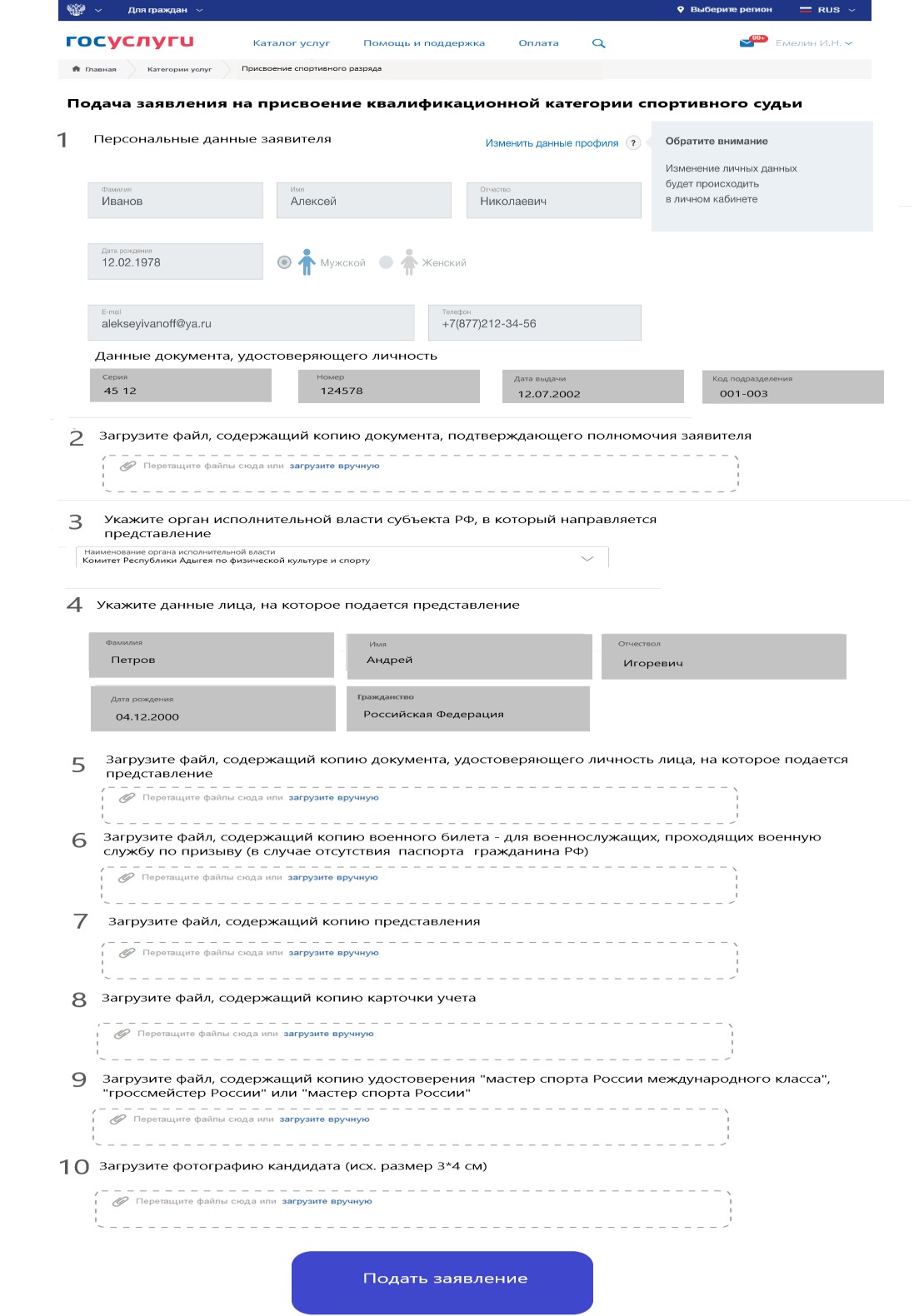 Администрация Партизанского городского округаАдминистрация Партизанского городского округаАдминистрация Партизанского городского округаАдминистрация Партизанского городского округаАдминистрация Партизанского городского округа(наименование органа, предоставляющего муниципальную услугу)(наименование органа, предоставляющего муниципальную услугу)(наименование органа, предоставляющего муниципальную услугу)1.1.1.1.Место нахождения органа, предоставляющего муниципальную услугу:Место нахождения органа, предоставляющего муниципальную услугу:Место нахождения органа, предоставляющего муниципальную услугу:Администрация Партизанского городского округа692864, Приморский край, г. Партизанск, ул. Ленинская, 26а_______________Отдел физической культуры и спорта администрации Партизанского городского округа692864, Приморский край, г. Партизанск, ул. Ленинская, 26а_______________Администрация Партизанского городского округа692864, Приморский край, г. Партизанск, ул. Ленинская, 26а_______________Отдел физической культуры и спорта администрации Партизанского городского округа692864, Приморский край, г. Партизанск, ул. Ленинская, 26а_______________Администрация Партизанского городского округа692864, Приморский край, г. Партизанск, ул. Ленинская, 26а_______________Отдел физической культуры и спорта администрации Партизанского городского округа692864, Приморский край, г. Партизанск, ул. Ленинская, 26а_______________1.2.1.2.График работы органа, предоставляющего муниципальную услугу: График работы органа, предоставляющего муниципальную услугу: График работы органа, предоставляющего муниципальную услугу: Понедельник:с 8:30  до 17:30 часов, перерыв с 13:00 до 13:45с 8:30  до 17:30 часов, перерыв с 13:00 до 13:45Вторник:с 8:30  до 17:30 часов, перерыв с 13:00 до 13:45с 8:30  до 17:30 часов, перерыв с 13:00 до 13:45Среда:с 8:30  до 17:30 часов, перерыв с 13:00 до 13:45с 8:30  до 17:30 часов, перерыв с 13:00 до 13:45Четверг:с 8:30  до 17:30 часов, перерыв с 13:00 до 13:45с 8:30  до 17:30 часов, перерыв с 13:00 до 13:45Пятница:с 8:30  до 16:15 часов, перерыв с 13:00 до 13:45с 8:30  до 16:15 часов, перерыв с 13:00 до 13:45Суббота:выходнойвыходнойВоскресенье:выходнойвыходной1.3.1.4.1.3.1.4.График приема заявителей:Понедельник:    с 8:30  до 17:30 часов, перерыв с 13:00 до 13:45Вторник:            с 8:30  до 17:30 часов, перерыв с 13:00 до 13:45Среда:                с 8:30  до 17:30 часов, перерыв с 13:00 до 13:45Четверг:             с 8:30  до 17:30 часов, перерыв с 13:00 до 13:45Пятница:            с 8:30  до 16:15 часов, перерыв с 13:00 до 13:45Суббота:            выходной ___________________________________________Воскресенье:     выходной ___________________________________________2Контактный телефон органа, предоставляющего муниципальную услугу:График приема заявителей:Понедельник:    с 8:30  до 17:30 часов, перерыв с 13:00 до 13:45Вторник:            с 8:30  до 17:30 часов, перерыв с 13:00 до 13:45Среда:                с 8:30  до 17:30 часов, перерыв с 13:00 до 13:45Четверг:             с 8:30  до 17:30 часов, перерыв с 13:00 до 13:45Пятница:            с 8:30  до 16:15 часов, перерыв с 13:00 до 13:45Суббота:            выходной ___________________________________________Воскресенье:     выходной ___________________________________________2Контактный телефон органа, предоставляющего муниципальную услугу:График приема заявителей:Понедельник:    с 8:30  до 17:30 часов, перерыв с 13:00 до 13:45Вторник:            с 8:30  до 17:30 часов, перерыв с 13:00 до 13:45Среда:                с 8:30  до 17:30 часов, перерыв с 13:00 до 13:45Четверг:             с 8:30  до 17:30 часов, перерыв с 13:00 до 13:45Пятница:            с 8:30  до 16:15 часов, перерыв с 13:00 до 13:45Суббота:            выходной ___________________________________________Воскресенье:     выходной ___________________________________________2Контактный телефон органа, предоставляющего муниципальную услугу:8(42363) 6 06 128(42363) 6 06 128(42363) 6 06 121.5.1.5.Официальный сайт органа, предоставляющего муниципальную услугу, расположен в информационно-телекоммуникационной сети «Интернет»  по адресу: Официальный сайт органа, предоставляющего муниципальную услугу, расположен в информационно-телекоммуникационной сети «Интернет»  по адресу: Официальный сайт органа, предоставляющего муниципальную услугу, расположен в информационно-телекоммуникационной сети «Интернет»  по адресу: www.partizansk.org www.partizansk.org www.partizansk.org 1.6.1.6.Адрес электронной почты органа, предоставляющего муниципальную услугу:Адрес электронной почты органа, предоставляющего муниципальную услугу:Адрес электронной почты органа, предоставляющего муниципальную услугу:bezzubchenko@partizansk.org.ru bezzubchenko@partizansk.org.ru bezzubchenko@partizansk.org.ru Многофункциональные центры предоставления государственных и муниципальных услуг,  Приморского края (далее – МФЦ)Многофункциональные центры предоставления государственных и муниципальных услуг,  Приморского края (далее – МФЦ)Многофункциональные центры предоставления государственных и муниципальных услуг,  Приморского края (далее – МФЦ)Многофункциональные центры предоставления государственных и муниципальных услуг,  Приморского края (далее – МФЦ)Многофункциональные центры предоставления государственных и муниципальных услуг,  Приморского края (далее – МФЦ)Многофункциональные центры предоставления государственных и муниципальных услуг,  Приморского края (далее – МФЦ)Перечень МФЦ, расположенных на территории Приморского края, места их нахождения и графики работы размещены на официальном портале сети МФЦ Приморского края, расположенном в информационно-телекоммуникационной сети «Интернет» по адресу:Перечень МФЦ, расположенных на территории Приморского края, места их нахождения и графики работы размещены на официальном портале сети МФЦ Приморского края, расположенном в информационно-телекоммуникационной сети «Интернет» по адресу:Перечень МФЦ, расположенных на территории Приморского края, места их нахождения и графики работы размещены на официальном портале сети МФЦ Приморского края, расположенном в информационно-телекоммуникационной сети «Интернет» по адресу:www.mfc-25.ru www.mfc-25.ru www.mfc-25.ru Единый телефон сети МФЦ, расположенных на территории Приморского края:Единый телефон сети МФЦ, расположенных на территории Приморского края:Единый телефон сети МФЦ, расположенных на территории Приморского края:8(423)201-01-568(423)201-01-568(423)201-01-56Адрес электронной почты:Адрес электронной почты:Адрес электронной почты:info@mfc-25.ru info@mfc-25.ru info@mfc-25.ru № пункта административного регламентаНаименование основания для отказа в соответствии с единым стандартомРазъяснение причин отказа в предоставлении услугиДата поступления представления и документов (число, месяц, год)фотоНаименование действующей квалификационной категории спортивного судьиНаименование действующей квалификационной категории спортивного судьиНаименование действующей квалификационной категории спортивного судьиНаименование действующей квалификационной категории спортивного судьиСроки проведения официального спортивного соревнования(с дд/мм/гг до дд/мм/гг)Наименование и статусофициального спортивного соревнованияНаименованиедолжности спортивного судьи и оценка за судействоДата поступления представления и документов (число, месяц, год)фотоСроки проведения официального спортивного соревнования(с дд/мм/гг до дд/мм/гг)Наименование и статусофициального спортивного соревнованияНаименованиедолжности спортивного судьи и оценка за судействоФамилия3х4 смДата присвоения действующей квалификационной категории спортивного судьи(число, месяц, год)Дата присвоения действующей квалификационной категории спортивного судьи(число, месяц, год)Дата присвоения действующей квалификационной категории спортивного судьи(число, месяц, год)Дата присвоения действующей квалификационной категории спортивного судьи(число, месяц, год)ИмяДата присвоения действующей квалификационной категории спортивного судьи(число, месяц, год)Дата присвоения действующей квалификационной категории спортивного судьи(число, месяц, год)Дата присвоения действующей квалификационной категории спортивного судьи(число, месяц, год)Дата присвоения действующей квалификационной категории спортивного судьи(число, месяц, год)Отчество (при наличии)Дата рождения(число, месяц, год)Наименование вида спортаСубъект РоссийскойФедерацииНомер-код вид спортаМесто работы (учебы), должностьНаименование и адрес (место нахождения) организации, осуществляющей учет судейской деятельности спортивного судьиМесто работы (учебы), должностьНаименование и адрес (место нахождения) организации, осуществляющей учет судейской деятельности спортивного судьиОбразованиеСпортивное звание (при наличии)Участие в теоретических занятиях, выполнение тестов по физической подготовке (длявидов спорта, где такие тесты предусмотрены правилами вида спорта), сдача квалификационного зачета (экзамена)Участие в теоретических занятиях, выполнение тестов по физической подготовке (длявидов спорта, где такие тесты предусмотрены правилами вида спорта), сдача квалификационного зачета (экзамена)Участие в теоретических занятиях, выполнение тестов по физической подготовке (длявидов спорта, где такие тесты предусмотрены правилами вида спорта), сдача квалификационного зачета (экзамена)Участие в теоретических занятиях, выполнение тестов по физической подготовке (длявидов спорта, где такие тесты предусмотрены правилами вида спорта), сдача квалификационного зачета (экзамена)Участие в теоретических занятиях, выполнение тестов по физической подготовке (длявидов спорта, где такие тесты предусмотрены правилами вида спорта), сдача квалификационного зачета (экзамена)Дата (число, месяц, год)Дата (число, месяц, год)Дата (число, месяц, год)Оценка123Наименование региональной спортивной федерации или подразделения федерального органа исполнительной власти, осуществляющего руководство развитием военно- прикладных и служебно-прикладных видов спортаНаименование региональной спортивной федерации или подразделения федерального органа исполнительной власти, осуществляющего руководство развитием военно- прикладных и служебно-прикладных видов спортаНаименование региональной спортивной федерации или подразделения федерального органа исполнительной власти, осуществляющего руководство развитием военно- прикладных и служебно-прикладных видов спортаНаименование региональной спортивной федерации или подразделения федерального органа исполнительной власти, осуществляющего руководство развитием военно- прикладных и служебно-прикладных видов спортаНаименование органа исполнительной власти субъекта Российской Федерации в области физической культуры и спорта или федерального органа исполнительной власти, осуществляющего руководство развитием военно-прикладных и служебно-прикладных видов спортаНаименование органа исполнительной власти субъекта Российской Федерации в области физической культуры и спорта или федерального органа исполнительной власти, осуществляющего руководство развитием военно-прикладных и служебно-прикладных видов спортаНаименование органа исполнительной власти субъекта Российской Федерации в области физической культуры и спорта или федерального органа исполнительной власти, осуществляющего руководство развитием военно-прикладных и служебно-прикладных видов спортаНаименование органа исполнительной власти субъекта Российской Федерации в области физической культуры и спорта или федерального органа исполнительной власти, осуществляющего руководство развитием военно-прикладных и служебно-прикладных видов спортаНаименование органа исполнительной власти субъекта Российской Федерации в области физической культуры и спорта или федерального органа исполнительной власти, осуществляющего руководство развитием военно-прикладных и служебно-прикладных видов спортаРешение общероссийской спортивной федерации (для присвоения квалификационной категории спортивного судьи «спортивный судья всероссийской категории») протокол  от  « 	»  	20	г. №  	Решение общероссийской спортивной федерации (для присвоения квалификационной категории спортивного судьи «спортивный судья всероссийской категории») протокол  от  « 	»  	20	г. №  	Решение общероссийской спортивной федерации (для присвоения квалификационной категории спортивного судьи «спортивный судья всероссийской категории») протокол  от  « 	»  	20	г. №  	КАРТОЧКА УЧЕТА СУДЕЙСКОЙ ДЕЯТЕЛЬНОСТИ СПОРТИВНОГО СУДЬИКАРТОЧКА УЧЕТА СУДЕЙСКОЙ ДЕЯТЕЛЬНОСТИ СПОРТИВНОГО СУДЬИКАРТОЧКА УЧЕТА СУДЕЙСКОЙ ДЕЯТЕЛЬНОСТИ СПОРТИВНОГО СУДЬИКАРТОЧКА УЧЕТА СУДЕЙСКОЙ ДЕЯТЕЛЬНОСТИ СПОРТИВНОГО СУДЬИКАРТОЧКА УЧЕТА СУДЕЙСКОЙ ДЕЯТЕЛЬНОСТИ СПОРТИВНОГО СУДЬИКАРТОЧКА УЧЕТА СУДЕЙСКОЙ ДЕЯТЕЛЬНОСТИ СПОРТИВНОГО СУДЬИКАРТОЧКА УЧЕТА СУДЕЙСКОЙ ДЕЯТЕЛЬНОСТИ СПОРТИВНОГО СУДЬИКАРТОЧКА УЧЕТА СУДЕЙСКОЙ ДЕЯТЕЛЬНОСТИ СПОРТИВНОГО СУДЬИНаименование вида спортаНаименование вида спортаНаименование вида спортаНаименование вида спортаКАРТОЧКА УЧЕТА СУДЕЙСКОЙ ДЕЯТЕЛЬНОСТИ СПОРТИВНОГО СУДЬИКАРТОЧКА УЧЕТА СУДЕЙСКОЙ ДЕЯТЕЛЬНОСТИ СПОРТИВНОГО СУДЬИКАРТОЧКА УЧЕТА СУДЕЙСКОЙ ДЕЯТЕЛЬНОСТИ СПОРТИВНОГО СУДЬИКАРТОЧКА УЧЕТА СУДЕЙСКОЙ ДЕЯТЕЛЬНОСТИ СПОРТИВНОГО СУДЬИКАРТОЧКА УЧЕТА СУДЕЙСКОЙ ДЕЯТЕЛЬНОСТИ СПОРТИВНОГО СУДЬИКАРТОЧКА УЧЕТА СУДЕЙСКОЙ ДЕЯТЕЛЬНОСТИ СПОРТИВНОГО СУДЬИКАРТОЧКА УЧЕТА СУДЕЙСКОЙ ДЕЯТЕЛЬНОСТИ СПОРТИВНОГО СУДЬИКАРТОЧКА УЧЕТА СУДЕЙСКОЙ ДЕЯТЕЛЬНОСТИ СПОРТИВНОГО СУДЬИНомер-код вида спортаНомер-код вида спортаНомер-код вида спортаНомер-код вида спортаФамилияИмяИмяОтчество(при наличии)Отчество(при наличии)Дата рожденияДата рожденияДата рожденияФото3 х 4 смФамилияИмяИмяОтчество(при наличии)Отчество(при наличии)числомесяцгодФото3 х 4 смСубъект Российской ФедерацииМуниципальное образованиеМуниципальное образованиеСпортивное звание в данном виде спорта(при наличии)Спортивное звание в данном виде спорта(при наличии)Фото3 х 4 смСубъект Российской ФедерацииМуниципальное образованиеМуниципальное образованиеСпортивное звание в данном виде спорта(при наличии)Спортивное звание в данном виде спорта(при наличии)Дата началасудейской деятельности спортивного судьиДата началасудейской деятельности спортивного судьиДата началасудейской деятельности спортивного судьиФото3 х 4 смСубъект Российской ФедерацииМуниципальное образованиеМуниципальное образованиеСпортивное звание в данном виде спорта(при наличии)Спортивное звание в данном виде спорта(при наличии)числомесяцгодФото3 х 4 смОбразованиеОбразованиеОбразованиеОбразованиеФото3 х 4 смМесто работы (учебы),должностьМесто работы (учебы),должностьМесто работы (учебы),должностьМесто работы (учебы),должностьКонтактные телефоны,адрес электронной почтыКонтактные телефоны,адрес электронной почтыКонтактные телефоны,адрес электронной почтыКонтактные телефоны,адрес электронной почтыОрганизация, осуществляющая учет судейской деятельности спортивного судьиОрганизация, осуществляющая учет судейской деятельности спортивного судьиОрганизация, осуществляющая учет судейской деятельности спортивного судьиОрганизация, осуществляющая учет судейской деятельности спортивного судьиОрганизация, осуществляющая учет судейской деятельности спортивного судьиОрганизация, осуществляющая учет судейской деятельности спортивного судьиОрганизация, осуществляющая учет судейской деятельности спортивного судьиОрганизация, осуществляющая учет судейской деятельности спортивного судьиОрганизация, осуществляющая учет судейской деятельности спортивного судьиОрганизация, осуществляющая учет судейской деятельности спортивного судьиОрганизация, осуществляющая учет судейской деятельности спортивного судьиОрганизация, осуществляющая учет судейской деятельности спортивного судьиОрганизация, осуществляющая учет судейской деятельности спортивного судьиОрганизация, осуществляющая учет судейской деятельности спортивного судьиОрганизация, осуществляющая учет судейской деятельности спортивного судьиОрганизация, осуществляющая учет судейской деятельности спортивного судьиОрганизация, осуществляющая учет судейской деятельности спортивного судьиОрганизация, осуществляющая учет судейской деятельности спортивного судьиНаименованиеНаименованиеАдрес (место нахождения)Адрес (место нахождения)Телефон, адрес электроннойпочтыТелефон, адрес электроннойпочтыТелефон, адрес электроннойпочтыНаименование квалификационной категории спортивного судьиНаименование квалификационной категории спортивного судьиПрисвоена/ подтверждена/ лишена/ восстановленаРеквизиты документа оприсвоении/подтверждении/лишении/восстановленииРеквизиты документа оприсвоении/подтверждении/лишении/восстановленииРеквизиты документа оприсвоении/подтверждении/лишении/восстановленииРеквизиты документа оприсвоении/подтверждении/лишении/восстановленииНаименование организации,принявшей решение о присвоении/подтверждении/лишении/ восстановлении квалификационной категории спортивного судьиНаименование организации,принявшей решение о присвоении/подтверждении/лишении/ восстановлении квалификационной категории спортивного судьиНаименование организации,принявшей решение о присвоении/подтверждении/лишении/ восстановлении квалификационной категории спортивного судьиНаименование организации,принявшей решение о присвоении/подтверждении/лишении/ восстановлении квалификационной категории спортивного судьиФамилия и инициалы должностного лица, подписавшего документФамилия и инициалы должностного лица, подписавшего документФамилия и инициалы должностного лица, подписавшего документФамилия и инициалы должностного лица, подписавшего документФамилия и инициалы должностного лица, подписавшего документПечать организации,подпись, фамилия и инициалы лица, ответственного за оформление карточки учетаПечать организации,подпись, фамилия и инициалы лица, ответственного за оформление карточки учетаНаименование квалификационной категории спортивного судьиНаименование квалификационной категории спортивного судьиПрисвоена/ подтверждена/ лишена/ восстановленаДата (число, месяц, год)Дата (число, месяц, год)НомерНомерНаименование организации,принявшей решение о присвоении/подтверждении/лишении/ восстановлении квалификационной категории спортивного судьиНаименование организации,принявшей решение о присвоении/подтверждении/лишении/ восстановлении квалификационной категории спортивного судьиНаименование организации,принявшей решение о присвоении/подтверждении/лишении/ восстановлении квалификационной категории спортивного судьиНаименование организации,принявшей решение о присвоении/подтверждении/лишении/ восстановлении квалификационной категории спортивного судьиФамилия и инициалы должностного лица, подписавшего документФамилия и инициалы должностного лица, подписавшего документФамилия и инициалы должностного лица, подписавшего документФамилия и инициалы должностного лица, подписавшего документФамилия и инициалы должностного лица, подписавшего документПечать организации,подпись, фамилия и инициалы лица, ответственного за оформление карточки учетаПечать организации,подпись, фамилия и инициалы лица, ответственного за оформление карточки учетаУчастие в теоретической подготовке в качествеУчастие в теоретической подготовке в качествеУчастие в теоретической подготовке в качествеУчастие в теоретической подготовке в качествеУчастие в теоретической подготовке в качествеСдача квалификационного зачета (экзамена)Сдача квалификационного зачета (экзамена)Сдача квалификационного зачета (экзамена)Выполнение тестов по физической подготовкеВыполнение тестов по физической подготовкеВыполнение тестов по физической подготовкеВыполнение тестов по физической подготовкеПроводящаяорганизация, датавнесения записи, подпись, фамилия и инициалы лица, ответственного за оформление карточки учетаЛектораЛектораЛектораУчастникаУчастникаСдача квалификационного зачета (экзамена)Сдача квалификационного зачета (экзамена)Сдача квалификационного зачета (экзамена)Выполнение тестов по физической подготовкеВыполнение тестов по физической подготовкеВыполнение тестов по физической подготовкеВыполнение тестов по физической подготовкеПроводящаяорганизация, датавнесения записи, подпись, фамилия и инициалы лица, ответственного за оформление карточки учетаДата (число, месяц, год)Место проведения (адрес)ОценкаДата (число, месяц, год)Место проведения (адрес)Дата (число, месяц, год)№протоколаОценкаДата (число, месяц, год)Место проведения (адрес)Должность спортивного судьи, наименование теста,результатОценкаПроводящаяорганизация, датавнесения записи, подпись, фамилия и инициалы лица, ответственного за оформление карточки учетаДата проведенияМесто проведения (адрес)Наименование должности спортивного судьиНаименование и статус официальных спортивных соревнований, вид программыОценкаДата внесения записи, подпись,фамилия и инициалы лица, ответственного за оформление карточки учета№ пункта административного регламентаНаименование основания для отказа всоответствии с единым стандартомРазъяснение причин отказа в предоставленииуслуги№п/пПоказатели доступности и качества предоставлениямуниципальной услугиНормативное значениепоказателяПоказатели доступности предоставления муниципальной услугиПоказатели доступности предоставления муниципальной услугиПоказатели доступности предоставления муниципальной услуги1.% заявителей, удовлетворенных полнотой и доступностью информации о порядке предоставления муниципальной услуги90%2.% заявителей, ожидающих в очереди при подаче документов не более 15 минут100%3.% случаев предоставления муниципальной услуги в установленные сроки со дня поступления заявки100%4.% заявителей, получивших информацию о ходе предоставления муниципальной услуги, в том числе с использованием информационно-коммуникационных технологий100%Показатели качества предоставления муниципальной услугиПоказатели качества предоставления муниципальной услугиПоказатели качества предоставления муниципальной услуги1.% заявителей, удовлетворенных качеством предоставления муниципальной услуги90%2.% заявителей, удовлетворенных качеством информирования о порядке предоставления муниципальной услуги, в том числе в электронном виде90%